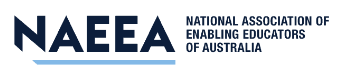 Enabling Programs offered within Australian Higher Education InstitutionsInformation compiled in November 2023.InstitutionName of ProgramName of ContactAge RequirementsDurationEntry RequirementsAustralian Catholic UniversityFoundation Studies ProgramStuart Parker
Coordinator, Non-Award Programs
Education Pathways17+
or have completed the equivalent of Year 118 monthsMinimum English language proficiency level of IELTS 5.5Charles Darwin UniversityTertiary Enabling Program ZTEP01 Merin Nielsen
Associate Lecturer/Lecturer in Academic Foundations
Faculty of Arts & Society
T: +61 8 8946 7097 
merin.nielsen@cdu.edu.au18+0.5 year/s 
1-year FT / 
PT 

5 courses – used as pathway into 
University Students must be an Australian or New Zealand citizen (residing in Australia), permanent resident or Humanitarian Visa holder. All higher education applicants must satisfy the University’s English Language Proficiency requirements for their chosen course of study.   Charles Darwin UniversityPreparatory Studies ZPREP1-2024 Mrs Shelley Worthington
Lecturer Academic Foundations
T: 08 8946 6072
Shelley.worthington@cdu.edu.auMust be 17 or over by the census date of the relevant semester.  For students already in Bachelor and needing to up-skill academic literacies and some discipline knowledges (maths, science, humanities, communication skills). Must be an Australian or NZ citizen (residing in Australia), permanent resident or Humanitarian Visa holder. All higher education applicants must satisfy the University’s English Language Proficiency requirements for their chosen course of study. Charles Darwin UniversityFirst Nations Introduction to University Program (Health/Teacher Education/Arts and Humanities/Stem) (ZIPIP22024) CDU Student Dr Nicola Rolls
Senior Researcher/Lecturer
Language & Learning 
Faculty of Arts & Society
T: +61 8 8946 6142
F: +61 8 8946 6799
nicola.rolls@cdu.edu.au17+ and completed Yr. 10 or equivalent. Mature person without Yr. 10 can apply based on skills and experience. 2 Courses:

ZIP011 - Exploring Diverse Ways of Knowing and Doing.
ZIP012 - Communicating Diversity and Perspectives at University.

Academic literacies embedded in coursesThis course is available for First Nations peoples who would like to pursue a career in health, education, arts and humanities or STEM.Students will be supported through peer-to-peer learning and mentoring. All higher education applicants must satisfy the University’s English Language Proficiency requirements for their chosen course of study. Charles Darwin UniversityFirst Nations Pre-Accounting Program (ZIPAP1-2024)Mrs Jyoti Vemuri
Lecturer in Accounting & Finance
T: 08 8946 8842
Jyoti.Vemuri@cdu.edu.au Charles Darwin UniversityFirst Nations Pre-Business Program (ZIPBPI-2024)Ulrike KachelLecturer in Business – Entrepreneurship & Innovation/Business & AccountingT: 08 8946 8864Ulrike.kachel@cdu.edu.au Charles Darwin UniversityFirst Nations Pre-Law Program (ZIPLPI-2024)Dr Susan Bird
Senior Lecturer in Law
T: 088946 8864
susan.bird@cdu.edu.au Central Queensland
 UniversitySkills for Tertiary Preparatory Studies (STEPS) Chris Cook 
Head of Course 
c.cook2@cqu.edu.au 18+ in the year of enrolmentOne to six terms dependant on the personalised Study Plan required 

1 core academic literacy course and 11 electives. Students must choose 2 minimum of 2 electives. 

Students must be an Australian or New Zealand citizen (resideing in Australia), permanent resident or Humarnitarian Visa holderInterview and diagnostic testing for literacy and numeracyCentral Queensland
 UniversityFirst nations STEPS 18+ in the year of enrolmentOne to six terms dependant on the personalised Study Plan required 1 core academic literacy course and 11 electives. Students must choose 2 minimum of 2 electives.  CoursesEDED40351 - Culture and LearningINDG40015 - Indigenous Australians and Education.INDG40016 - Indigenous Australians and HealthStudents must be an Australian or New Zealand citizen (resideing in Australia), permanent resident or Humarnitarian Visa holderInterview and diagnostic testing for literacy and numeracyCharles Sturt
UniversityStudy lInk David Ward until Oct-No new appoint. 
Tina Osman 
Associate Director Participation and 
Pathways tosman@csu.edu.au 18+Self-paced subjects take 14 to 40 hours to complete 

Students must be an Australian or New Zealand citizen (residing in Australia), or holder of a permanent visa.Not used for access to university, upskillingCharles Sturt
UniversityAccess Charles Sturt Entry  David Ward until Oct-No new appoint. 
Tina Osman 
Associate Director Participation and 
Pathways tosman@csu.edu.au 18+ on term of enrolment14 weeks FT
1 year PT

Must have completed year 10 or work experience to demonstrate literacy, numeracy, and professional skills.Used as pathway to uni.
FeesCurtin 
UniversityUniReady Enabling Program Kathy Lawson 
Manager UniReady Enabling Program kathryn.lawson@curtin.edu.au 18+Six months FT 

4 course program
2 core courses and 2 discipline specific courses for pathwayStudents must be an Australian or New Zealand citizen or Australian permanent residents Edith Cowan UniversityUniPrep – University Preparation CourseDr Ange JonesCourse Coordinatorangela.jones@ecu.edu.au18 during first year of study0.5 years FT or PT equivalentAlso offered as a condensed Summer Program (9 weeks)Entry requirements vary depending on circumstances.Year 12 completion or equivalent•English language requirements (Year 12 General English grade C or better, plus other ways requirements can be satisfied)Edith Cowan UniversityUniPrep – University Preparation CourseDr Ange JonesCourse Coordinatorangela.jones@ecu.edu.au18 during first year of study0.5 years FT or PT equivalentAlso offered as a condensed Summer Program (9 weeks)Entry requirements vary depending on circumstances.Year 12 completion or equivalent•English language requirements (Year 12 General English grade C or better, plus other ways requirements can be satisfied)Edith Cowan UniversityUniPrep – University Preparation CourseDr Ange JonesCourse Coordinatorangela.jones@ecu.edu.au18 during first year of study0.5 years FT or PT equivalentAlso offered as a condensed Summer Program (9 weeks)Entry requirements vary depending on circumstances.Year 12 completion or equivalent•English language requirements (Year 12 General English grade C or better, plus other ways requirements can be satisfied)Edith Cowan UniversityUniPrep AccelerateDr Ange JonesCourse Coordinatorangela.jones@ecu.edu.auMust be a school leaver (having completed Year 12 the year prior to study)4 weeks FTAll applicants are required to be a Year 12 ATAR school leaver with an ATAR between 55-69.95Edith Cowan UniversityUniPrep AccelerateDr Ange JonesCourse Coordinatorangela.jones@ecu.edu.auMust be a school leaver (having completed Year 12 the year prior to study)4 weeks FTAll applicants are required to be a Year 12 ATAR school leaver with an ATAR between 55-69.95Edith Cowan UniversityUniPrep AccelerateDr Ange JonesCourse Coordinatorangela.jones@ecu.edu.auMust be a school leaver (having completed Year 12 the year prior to study)4 weeks FTAll applicants are required to be a Year 12 ATAR school leaver with an ATAR between 55-69.95Edith Cowan UniversityUniPrep SchoolsDr Ange JonesCourse Coordinatorangela.jones@ecu.edu.auMust be in Year 11 or 12 at participating High School1 year FT or 2 years PTEnrolled in Year 11 or Year 12 at a participating high school
meet academic and equity eligibility criteriaEdith Cowan UniversityUniPrep SchoolsDr Ange JonesCourse Coordinatorangela.jones@ecu.edu.auMust be in Year 11 or 12 at participating High School1 year FT or 2 years PTEnrolled in Year 11 or Year 12 at a participating high school
meet academic and equity eligibility criteriaEdith Cowan UniversityUniPrep SchoolsDr Ange JonesCourse Coordinatorangela.jones@ecu.edu.auMust be in Year 11 or 12 at participating High School1 year FT or 2 years PTEnrolled in Year 11 or Year 12 at a participating high school
meet academic and equity eligibility criteriaFederation University Foundation Access Studies (FAST) Program Michelle Briede 
Program Coordinator
School of Education
m.briede@federation.edu.au17+ 0.5 year

3 core literacy/numeracy courses 
2 elective maths choices.  Recent Year 12_ATAR results as selection consideration non-Year 12_complete a literacy and numeracy test.Guaranteed entryFederation University Foundation Access Studies (FAST) Program Michelle Briede 
Program Coordinator
School of Education
m.briede@federation.edu.au17+ 0.5 year

3 core literacy/numeracy courses 
2 elective maths choices.  Recent Year 12_ATAR results as selection consideration non-Year 12_complete a literacy and numeracy test.Guaranteed entryFederation University Foundation Access Studies (FAST) Program Michelle Briede 
Program Coordinator
School of Education
m.briede@federation.edu.au17+ 0.5 year

3 core literacy/numeracy courses 
2 elective maths choices.  Recent Year 12_ATAR results as selection consideration non-Year 12_complete a literacy and numeracy test.Guaranteed entryFederation University Foundation Access Studies (FAST) Program Michelle Briede 
Program Coordinator
School of Education
m.briede@federation.edu.au17+ 0.5 year

3 core literacy/numeracy courses 
2 elective maths choices.  Recent Year 12_ATAR results as selection consideration non-Year 12_complete a literacy and numeracy test.Guaranteed entryFlinders University Flinders Foundation Studies Jane Habner jane.habner@finders.edu.au 18+ 5-week intensive 4 months or 7 months evening classesAustralian citizens, Australian permanent residents and NZ citizens who have not previously studied at university and do not hold a TAFE/VET Advanced Diploma.Guaranteed entryGriffith UniversityGriffith College Foundation Program Anick Chouinard
Program Convenor (Foundation) anick.chouinard@griffithcollege.edu.au 2 Trimesters
FT 

8 coursesMinimum year 10 English or Cert 111 TAFE qualification Open to international and domestic students.  Fees charged.Guaranteed EntryJames Cook University Tertiary Access Course TAC Colleen Kaesehagen 
Acting Principal 2020 only colleen.kaesehagen@jcu.edu.au
Kate Sheppard
Principal 2021
kate.sheppard@jcu.edu.au18+ 3, 6 months FT  
1 year PTAustralian Citizens and permanent residents. No guaranteed entry.Fee free.La Trobe University Tertiary Preparation Program TPP Naomi Dashwood  TPP Course Coordinatorn.dashwood@latrobe.edu.au18+ by 31 Dec in year prior to commencingSix months FT1 year PTAustralian or NZ citizen, or permanent Australian.Resident English entry level IELTS 6 or equivalent (if English is second language).Fully on-line Tailored program for educational background and experience – micro-units Fee free  Competitive entry Monash UniversityMonash Access Program MAP Various contacts for specific discipline streams 
Best contact is:
Make and enquiry Ask a question portal or phone 1300 687 362421+ on 1 Jan of year of enrol Seven months
May to November Students must be an Australian or New Zealand citizen (residing in Australia), permanent resident or Humanitarian Visa holder.Have not studied at university before.Completed secondary schooling in English.Fee free.Guaranteed entry to love ATAR pathwaysMurdoch UniversityOnTrack FlexFuture Student enquiries:1300 687 3624
Contact ontrackflex@murdoch.edu.au17.5yrs+ by 1st Jan in the year of enrol 1 semester FT 

6 courses
4 prep literacy and numeracy courses
choice of electivesCompletion of the following:Year 11 and 12.Two years VET in Australia.Successfully completed a Certificate III In any program.A Certificate II in General Education for Adults.Successful completion of On Track Flex Readiness Evaluation.FeesMurdoch UniversityOnTrack SprintFuture Student enquiries:1300 687 3624
Contact ontrack@murdoch.edu.auRecent Year 12 completion4 weeks intensive in SummerATAR between 60-69.5 or high performing General student.Assessed on case by case.Murdoch UniversityTLC Learning for TomorrowFuture Student enquiries:1300 687 3624
Contact tlc@murdoch.edu.auCurrent Year 12 student in a partner high schoolYear 12 School Terms 1, 2 and 3Enrolled and completing English ATAR or General or English as an additional Language/Dialect ATAR; Literature ATAR or General English in Year 11 and 12.Murdoch UniversityFlexiTrack HighFuture Student enquiries:1300 687 3624
Contact flexitrack@murdoch.edu.auCurrent Year 12 student in a partner high schoolYear 12 School Terms 1, 2 and 4‘B’ or higher in General English or a ‘D’ or higher in ATAR English in Year 11.Southern Cross UniversityPreparing for Success Program PSP Associate Professor Suzi Syme,
Associate Dean (Education)
Coordinator, Preparing for Success Program
Coordinator Transition to Uni
Dr Liz Goode liz.good@scu.edu.au18+12 weeks FT
1 year PTYear 10 or equivalent.Australian citizen or permanent resident.18 years old.Southern Cross UniversityTransition to Uni Associate Professor Suzi Syme,
Associate Dean (Education)
Coordinator, Preparing for Success Program
Coordinator Transition to Uni
Dr Liz Goode liz.good@scu.edu.auCurrent Year 12 or recent Year 12 Graduand with ATAR6 weeks FTCurrent year 12 or recent Year 12 graduand with ATAR University of Adelaide University Preparatory Program UPPAmy Kay Robinson – Program DirectorT: +61 8 8313 0168E: amy.k.robinson@adelaide.edu.auor Faculty of Arts0883135245 arts@adelaide.edu.au17+ by 1 Jan year of enrol or out of school for at least 1 year 1-year8 coursesLiteracy/numeracyfoundation maths, science, humanitiesStudents must be an Australian or New Zealand citizen (residing in Australia), permanent resident or Humanitarian Visa holder.Fee free.Guaranteed entry in to some degrees. University of CanberraUC Prep Carol Drew 
Program Coordinator
Carol.Drew@canberra,edu.au21+ by the time start of degree 14-weeks 
Academic literacies onlyAustralian or NZ citizen or hold an Australian permanent residency visa. Interview if first language is not English.Mature age who has not studied for a while.University of CanberraUC Connect Carol Drew 
Program Coordinator
Carol.Drew@canberra,edu.au18+ 18 weeks 
Academic literacies, critical thinking, research and modes of inquiryAvailable to ACT and surrounding regions Have or about to compete year 12 and may not studied the Tertiary package and/or have not received an ATAR or HSC.University of CanberraAboriginal and Torres Strait Islander Foundation Studies ProgramCarol Drew 
Program Coordinator
Carol.Drew@canberra,edu.au18+14 weeksMust be of Aboriginal and Torres Strait islander descent.No Year 12 completion.University of Newcastle Open Foundation Associate Professor Anna Bennett
Director
Pathways and Academic Learning
Support (PALS) Centre
T: +61 49215378
Anna.bennett@newcastle.edu.au  17+ FT - 6 months
PT - up to 4 years

4 Courses
Extensive range of discipline courses, academic literacies embedded into courses not assessed separatelyAustralian citizen or permanent resident currently living in Australia.Applicants who are currently enrolled in High School below Year 12 or equivalent will require parental/guardian consent to proceed with their enrolment and must complete Open Foundation Extended (60 units). This excludes students who are seeking to enrol in a university enabling program and concurrently attending high school under an agreement between the University of Newcastle and the relevant high school.Applicants currently studying their Higher School Certificate who are intending to enrol in Open Foundation Extended as an alternative to completing their Higher School Certificate must confirm agreement from their relevant high school.Not have successfully completed another enabling program at the University of Newcastle. University of Newcastle Open Foundation extendedAssociate Professor Anna BennettDirectorPathways and Academic LearningSupport (PALS) CentreT: +61 49215378Anna.bennett@newcastle.edu.au 17+FT – 1 yearPT - Up to 4 years6 coursesAustralian citizen or permanent resident currently living in Australia.Applicants who are currently enrolled in High School below Year 12 or equivalent will require parental/guardian consent to proceed with their enrolment and must complete Open Foundation Extended (60 units). This excludes students who are seeking to enrol in a university enabling program and concurrently attending high school under an agreement between the University of Newcastle and the relevant high school.Applicants currently studying their Higher School Certificate who are intending to enrol in Open Foundation Extended as an alternative to completing their Higher School Certificate must confirm agreement from their relevant high school.Not have successfully completed another enabling program at the University of Newcastle University of New EnglandPathways Enabling CourseRobert Whannell
Course Coordinator
rwhannel@une.edu.au18+ up to 4years PT 

online only
4 courses

3 core academic literacy
1 elective (extensive list)Not eligible for and intend to seek admission to an undergraduate course at UNE. Must also meet both of the following entry requirements:
Not completed any part of a course leading to a qualification from UNE;AND believe that completion of the Pathways Enabling Course will better prepare you to undertake an undergraduate course at UNE.If you meet the above entry requirements, you will be eligible for admission into the Pathways Enabling Course.University of New EnglandTertiary Preparation Course TRACKSGuido Posthausen 
Course Coordinator
gpostha2@une.edu.au 17+ 1-year FT Up to 4years PT Aboriginal and Torres Strait IslanderUniversity of New South WalesUniversity Preparation Program UPPVarious contacts for specific discipline streams 
Course enquiries: email UPP@unsw.edu.au. or phone 
0293851844 20+ by 1 March of year commencingDependant on degree stream 3 or 4
10 Week terms Students must be an Australian or New Zealand citizen (residing in Australia), permanent resident or Humanitarian Visa holder English language proficiency is required if previous schooling was not completed in English Have not already attempted university study.Fee freeDiscipline pathwaysUniversity of New South WalesUNSW Preparation ProgramVarious contacts for specific discipline streams Course enquiries: email unswprep@unsw.edu.au. or phone 0293851844 17-19 years by 1st March year commencing 1 year or 18 months for Engineering Students must be an Australian or New Zealand citizen (residing in Australia), permanent resident or Humanitarian Visa holder.Cannot study at the same time as another course. At least one preference in UAC application.ATAR of 50 or above.Indigenous applicant applying under Nura Gili Scheme.Supply a personal statement.Fee free.Guaranteed pathwaysUniversity of Notre Dame Australia Tertiary Pathway Program TPPHelen Rogers
Program Coordinator
helen.rogers@nd.edu.au
08 9433 095718+ 1-week intensive Orientation week plus, dependant on degree stream 4 or 5 courses

Academic literacy, foundation mathsAssessed on individual basis supply a personal statement outlining background experiences. 1-week intensive Orientation week successful pass to continue to other courses Guaranteed entry in to select pathwaysUniversity of QueenslandUQ College Tertiary Preparation Program TPPBusiness Development Manager info@uqcollege.edu.au 
0733468222 18+ 32 weeks Domestic students or if under 18 years old, need year 12 completion.Placement Test.Fee free.University of QueenslandCertificate IV in Adult Tertiary PreparationBusiness Development Manager info@uqcollege.edu.au 
0733468222 18+ or will turn 18 during the program12-month periodDomestic studentsUniversity of QueenslandIntensive prerequisite coursesBusiness Development Manager info@uqcollege.edu.au 
0733468222 18+ 4 weeks English, Maths, Chemistry and BiologyDomestic students currently in Year 12 or recent Year 12 graduates at the end of November.University of South AustraliaUniSA Foundation StudiesUniSA College Reception (08) 83027407 18+ 1-year FT 
PT available

4 numeracy/literacy coursesNo, applicants who previously studied at HE level, completed TAFE/VET Cert IV or higher are not eligible.Transition to Undergrad Cert or Diploma with discipline specific coursesFee freeUniversity of South AustraliaAboriginal PathwayUniSA College Reception (08) 83027407 17+ by 1 Jan of intended enrol 1-year FT 
PT availableNo - identify as Aboriginal or Torres Strait Islander.Have not completed SACE or equivalentUniversity of South AustraliaAll Undergrad Certs/Diplomas Diploma in ArtsDiploma in BusinessDiploma in HealthDiploma in Information TechnologyDiploma in EngineeringDiploma in ConstructionDiploma in Science and the EnvironmentUniSA College Reception (08) 83027407 18+ 1 year diploma linked bachelor’s degree8 courses6 Foundation level2 Undergrad ATAR 50 or TAFE Certificate 3 or higher User pay. HELP reliefUniversity of Southern Queensland Accelerated Entry Pathway Program (AEPP)
Certificate of University Studies (COUS)
Diploma of University Studies (DOUS)
Indigenous Higher Education Pathways
Program (IHEPP)*
Tertiary Preparation Program (TPP)Associate Professor Jonathan Green 
Deputy Director (Pathways), USQ 
College 
Jonathan.Green@usq.edu.au 

Professor Shirley O’Neill 
Head, College for Indigenous Studies, 
Education and Research (CISER) 
Shirley.O’Neill@usq.edu.au 18+ in the year of enrol; or, for AEPP only, undertaking Year 12 of equivalent in year of application 1 semester FT
3-4 semesters PTstudents must be an Australian or New Zealand citizen (residing in Australia), permanent resident or Humanitarian Visa holder.Placement test-students are directed to the most appropriate starting level English-IELTS 5.5 or equivalent. University of Sunshine CoastTertiary Preparation Pathway TPPHead of School
School of Education and Tertiary Access
Debra Heck
HOSAdmin@usc.edu.au

Discipline Leader of Enabling and Engagement
Greg Nash
gnash@usc.edu.au17+ at time of entry 1 semester FT 
2 semesters PT
3 semesters PT
1 Semester FT - International studentsstudents must be an Australian or New Zealand citizen (residing in Australia), permanent resident or Humanitarian Visa holder. IELTS test, minimum if English is second language.
International fees apply.Academic history assessed for international students.University of Tasmania University Preparation Program UPPDr Sarah Dempster 
Pre-degree Coordinator
0362266906 
sarah.dempster@utas.edu.au 18+ 1 year minimum 
3 years maximumOpen to all Tasmanians. No entry requirements.Unit pre-requisites for some units.University of WollongongUniversity Access Program UAPDr Henry Lee
Academic Program Manager
henry@uow.edu.au

Indigenous students are offered scholarships seeking entry in to the three courses18+ 14-week course No Mature age students (except for regional campuses of UOW where this is the only pathway course offered).Indigenous students are offered scholarships.University of WollongongSpecial Tertiary Entrance Program STEP to UOWDr Henry Lee
Academic Program Manager
henry@uow.edu.au

Indigenous students are offered scholarships seeking entry in to the three courses18-20 2 x 14 weeks FTAdmitted on equity criteria; recent school leavers who have had significant disruption to their education. Personal statement required outlining how their disadvantages adversely affected their schooling.Indigenous students are offered scholarshipsUniversity of WollongongUniversity Entrance Certificate Course Dr Henry Lee
Academic Program Manager
henry@uow.edu.au

Indigenous students are offered scholarships seeking entry in to the three courses18+ 2 x 14 weeks FT
Fast Track availableHave not completed secondary school and not met direct entry requirements for a UOW bachelor’s degree.Essentially the same course as STEP apart from the criteria otherwise they are identical.Indigenous students are offered scholarships.University of Technology Sydneycourses@utscollege.edu.au Justin Chu
Program Manager
Foundation, Science and Engineering17 Years International Students onlyStandard 8 months 
Extended 12 monthsHSC subject average is based on English plus the best 3 board developed courses:75% for Accelerated (max OP score of 15)
67% for standard (max OP score of 16)
63% for extended (max OP score of 17)Western Sydney UniversityUniversity Foundation Studies Program 
ArtsTheCollege@westernsydney.edu.au
Nursingthecollege@westernsydney.edu.au1 term Accelerated 4 months
2 terms standard 8 monthsATAR 45 or above 